Муниципальное автономное дошкольное образовательное учреждение «Детский сад п. Джонка»«Очумелые ручки»(дидактическое пособие)Воспитатель:Таскаева Любовь Викторовнап. Джонка 2018 г.Актуальность"Ум ребенка находитсяна кончиках его пальцев" В. А. Сухомлинский.Основным содержанием игры младших дошкольников являются действия с игрушками и предметами-заместителями. Подобные занятия способствуют развитию сенсорной системы ребенка: зрения, слуха, обоняния, вкуса.  Если ребенок уже в раннем детстве получит богатый сенсорный опыт, это поможет ему гораздо уютнее чувствовать себя в дальнейшем, во взрослой жизни, а также поможет успешно учиться. Существует множество игр и занятий, которые направлены на сенсорное развитие у детей. Они особенно популярны в наше время, потому рынок товаров для детей способен предложить большой выбор игрушек, книг и пособий.Надеюсь, вы согласитесь со мной в том, что пособия для работы с детьми, сделанные своими руками - неоценимы! Они несут заряд позитивной энергии, тепло и нежность рук.Работая с детьми от 1,5 до 4 лет, я отметила, что  возникает потребность в развитии мелкой моторики, поэтому у меня  появилась идея создать пособие «Очумелые ручки»  для сенсорного развития, используя подручные материалы. В ход пошли самые различные предметы: резинка, пуговицы, тесьма, липучки, фетр и другой подручный материал, который найдётся в любом доме. Цель: обогащение сенсорного опыта детей младшего дошкольного возраста.Задачи: закреплять представления детей о различных свойствах предметов (цвет, форма);при помощи проблемной ситуации создавать положительную мотивацию к выполнению задания;развивать анализаторы (зрительный, слуховой, тактильный) Развивать мелкую моторику, внимание;воспитывать у детей умение не отвлекаться от поставленной задачи, доводить ее до завершения, стремиться к получению положительного результата.Пособие может использоваться индивидуально и в подгруппах,  реализует принципы развивающего обучения и воспитания и соответствует требованиям ФГОС ДО.Основные достоинства пособия:простое в изготовлении;складной, не занимает много места;развивает умственные и творческие способности детей;вариативность использования позволяет индивидуально подойти к особенностям восприятия разных детей, осуществить ненавязчивое повторение и закрепление ранее полученных знаний;можно применять как в ДОУ, так и в семье.Описание пособияПособие «Очумелые ручки» может быть выполнено руками любого педагога или родителя при наличии следующих материалов: Ткань желтого цвета, она служит основанием для пособия. В качестве наполнителя используется синтепон. В центральной части пособия пришиты цветы из фетра, к ним прилагаются бабочки, которые крепятся к цветам липучками. По краю, чередуются пуговицы с петельками и резинки с тесьмой, а также пришиваются разноцветные атласные ленты в виде «лучиков», которые на обратной стороне круга  закрепляются резинками.Дополнительные детали: цветные прищепки и деревянные палочки (карандаши) -6 шт.Описание работы с дидактическим пособиемДидактическое пособие, часто бывает в центре внимания детей. Все упражнения просты для выполнения. Их регулярное повторение способствует развитию общей, мелкой и артикуляционной моторики, ловкости и координации движений. Оказывает благоприятное влияние на развитие логического  мышления, внимания, памяти.Примером дидактических игр на цветочной поляне служат игры «Посади бабочку на цветок», «Подбери по цвету», где цели могут быть разнообразными:закрепление понятия один – много, ни одного;закрепление названия основных цветов;развитие умения соотносить предметы по цвету.Большой популярностью у педагогов ДОУ всё чаще пользуются бельевые прищепки всех цветов радуги, разных форм и размеров. Дети с удовольствием играют с ними. С помощью этих нехитрых игр развивается мелкая моторика рук, сенсорные навыки.
В играх с прищепками ребенок задействует большой и указательный палец, которые в дальнейшем берут на себя основную нагрузку при письме. При нажатии на прищепку совершается мышечное действие, схожее с движением по удержанию ручки, и прилагается аналогичное усилие. Цель игрового упражнения с прищепками: соотношение предметов по цвету, развитие моторики рук.По краю пособия пришита тесьма, которая повторяет цвет прищепки. Воспитаннику предлагается прикрепить прищепку к тесьме нужного цвета.Прищепка удерживается указательным и большим пальцами. Можно при этом сопровождать действия стихотворным текстом. Например: ВолкСерый волк - зубами щёлкНе боимся тебя, волк!Обращать внимание на то, чтобы «ротик раскрылся», нужно сильнее нажать на края прищепки. 

ЛисаХитрая плутовка, рыжая головка,Ротик открывает, зайчика пугает. 

Гусь»Га-га-га, - гогочет гусь,-Я семьёй своей горжусь. 
Дидактическая игра «Веселая шнуровка»Развитая мелкая моторика и шнуровка идут рука об руку. Развитие мелкой моторики, наверное, самое главное призвание шнуровки, потому, что продевая шнурки через отверстия, ребенок чрезвычайно стремительно оттачивает ловкость своих пальчиков. Хоть шнуровка для моторики и ее развития у ребенка делает огромный вклад, это не единственное ее положительное свойство.Развитие речи. Казалось бы, каким образом простая игрушка может развивать речь малыша, а все очень просто. Учеными доказано, что участок мозга, отвечающий за развитие моторики, расположен рядом с областью, отвечающей за развитие речи. Тем самым, развитие участка, отвечающего за моторику, благотворно влияет и на речь.Развитие логического мышления, еще одно положительное качество шнуровок. Ведь разобраться, где чье место на сюжетной шнуровке, это целая логическая задача для малыша.Дидактические игры на застегивание - расстегивание пуговиц. Способствуют развитию мелкой моторики, тактильного восприятия, координации движений обеих рук, глазомера, концентрации внимания, усидчивости, навыков классификации, развитию элементарных математических представлений (закрепляют знание цветов, обучают счету и др., а также служат обучающим средством в развитии навыков самообслуживания. Ведь застегивать пуговицы на себе очень трудно, да и скучно, не каждый ребёнок будет с увлечением пытаться застегнуть пуговку на простой одежде, а такие игры являются подготовительным этапом для освоения самостоятельного застегивания пуговиц на себе. Можно поиграть в игры: «Найди одинаковые по цвету пуговицы», «Найди пару».Игровое упражнение «Лучики» на развитие ловкости, способности выполнять действие обеими руками одновременно, цветовосприятия.Играть можно как одному ребёнку так и малой подгруппой. Берем палочку или карандаш в две руки и постепенно перебирая пальчиками, накручиваем ленточку. Можно устроить соревнования между детьми «Кто быстрее». Это не только развивает моторику, но и поднимает настроение.Вызвать эмоциональный положительный настрой, поддерживать интерес к играм можно при помощи игрового физического упражнения «Перепрыгни через лучики».Советы по  использованию дидактического пособия:поощряйте творческую инициативу ребенка;ни в коем случае не ругайте за ошибки, не насмехайтесь даже «над самыми нелепыми попытками решения»;не спешите подсказывать, старайтесь, чтобы ребенок находил правильный ответ хоть и с вашей помощью, но все же самостоятельно;старайтесь предупреждать возникновение негативных эмоций в процессе игры;игры должны вызывать положительные эмоции;избегайте принуждения. Такая ситуация приводит к порождению отрицательных эмоций и формирует негативное отношение к любой умственной деятельности. Интернет-ресурсы:http://www.maam.ru/http://ped-kopilka.ru/blogs/chernikova/didakticheskoe-posobie-svoimi-rukami-dlja-detskogo-sada.htmlhttps://metodbv.ru/igrushki-dlya-razvitiya-sensoriki-svoimi-rukami/Приложение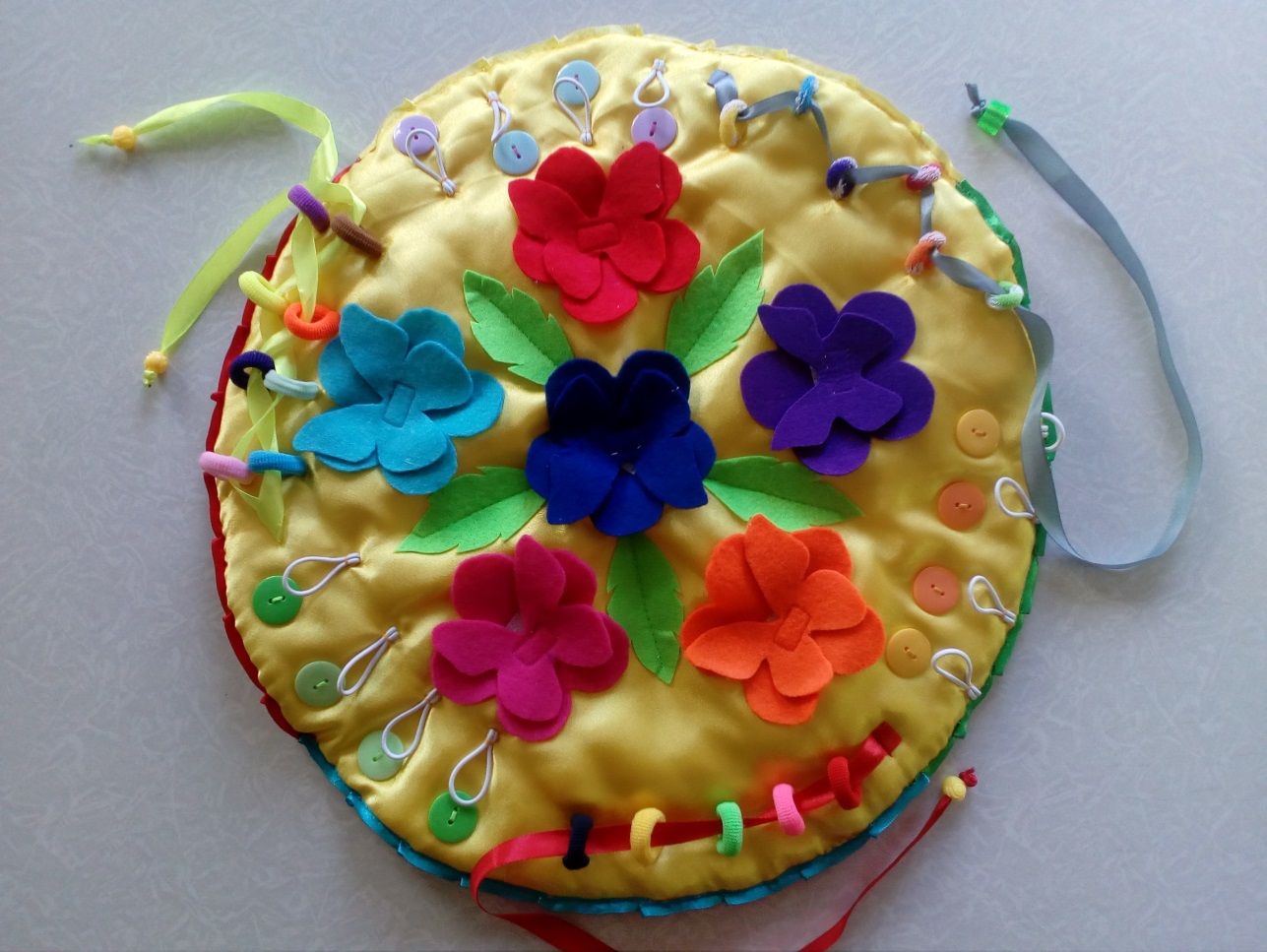 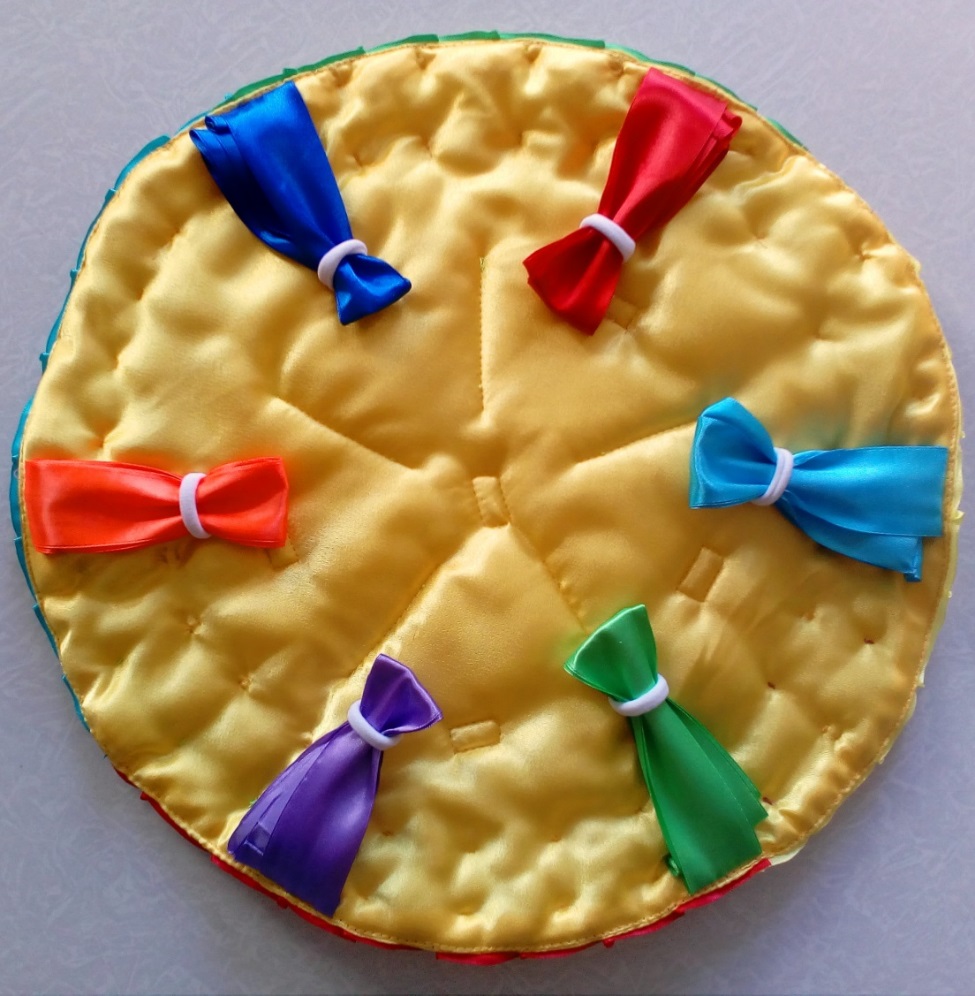 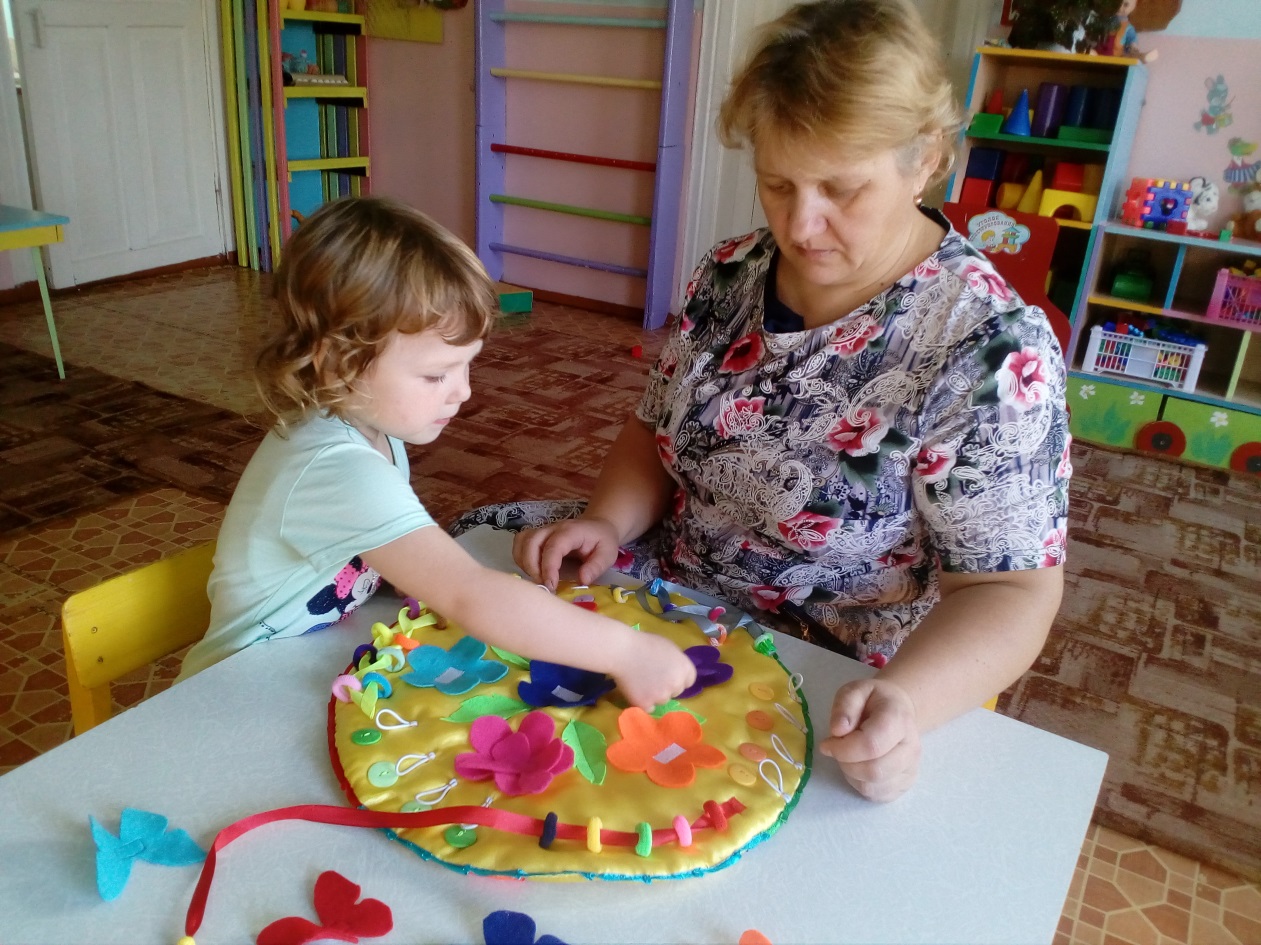 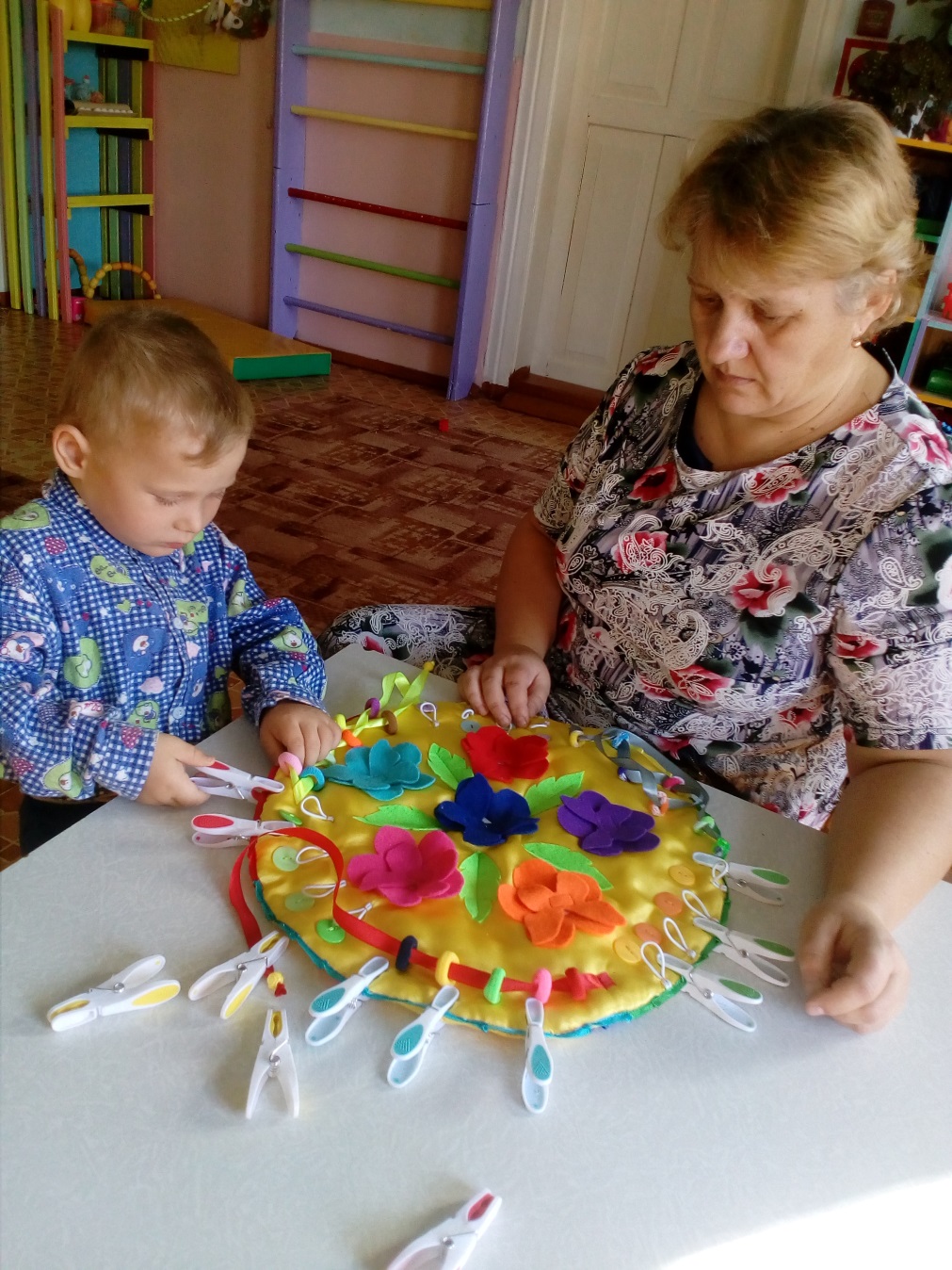 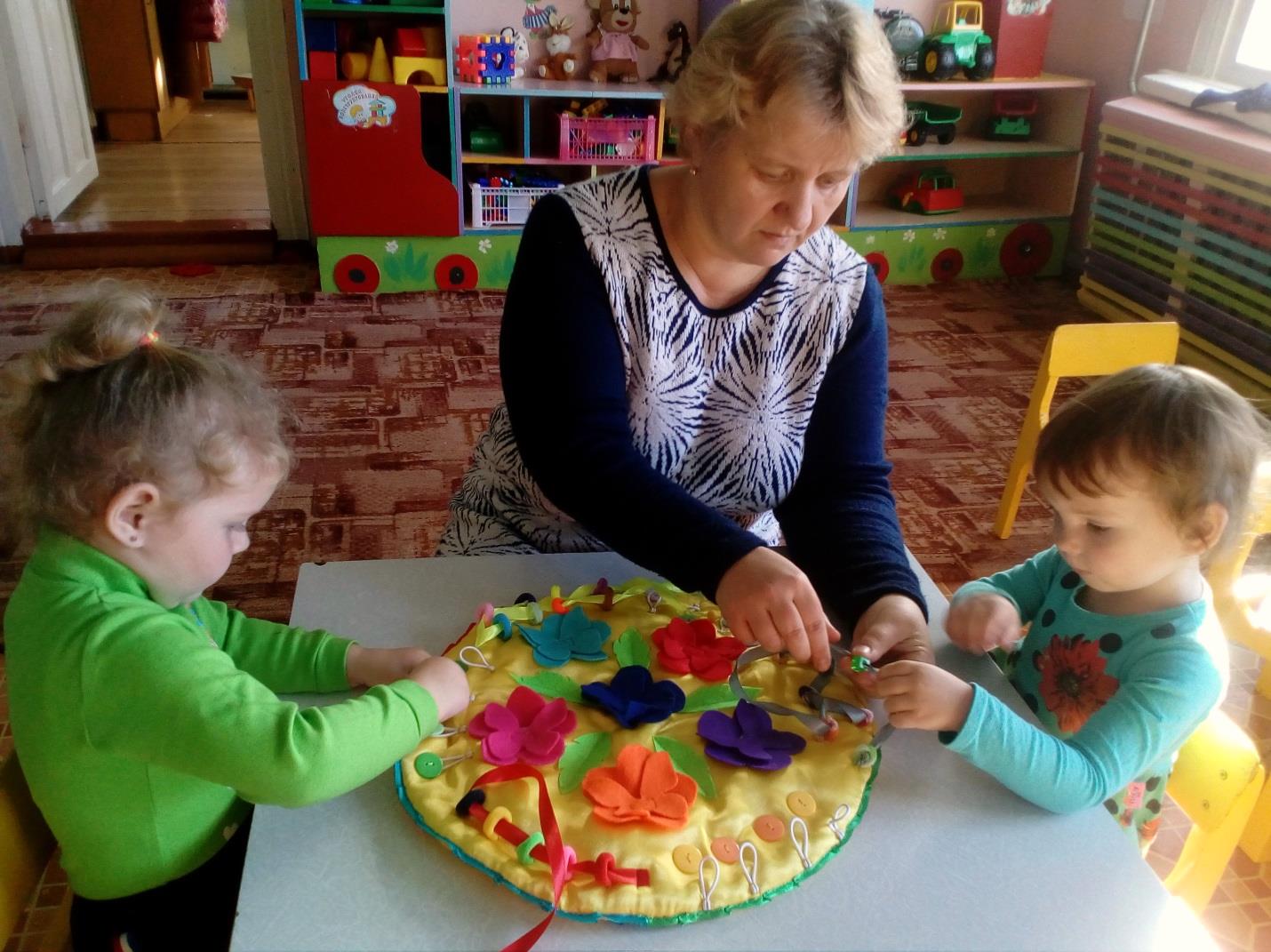 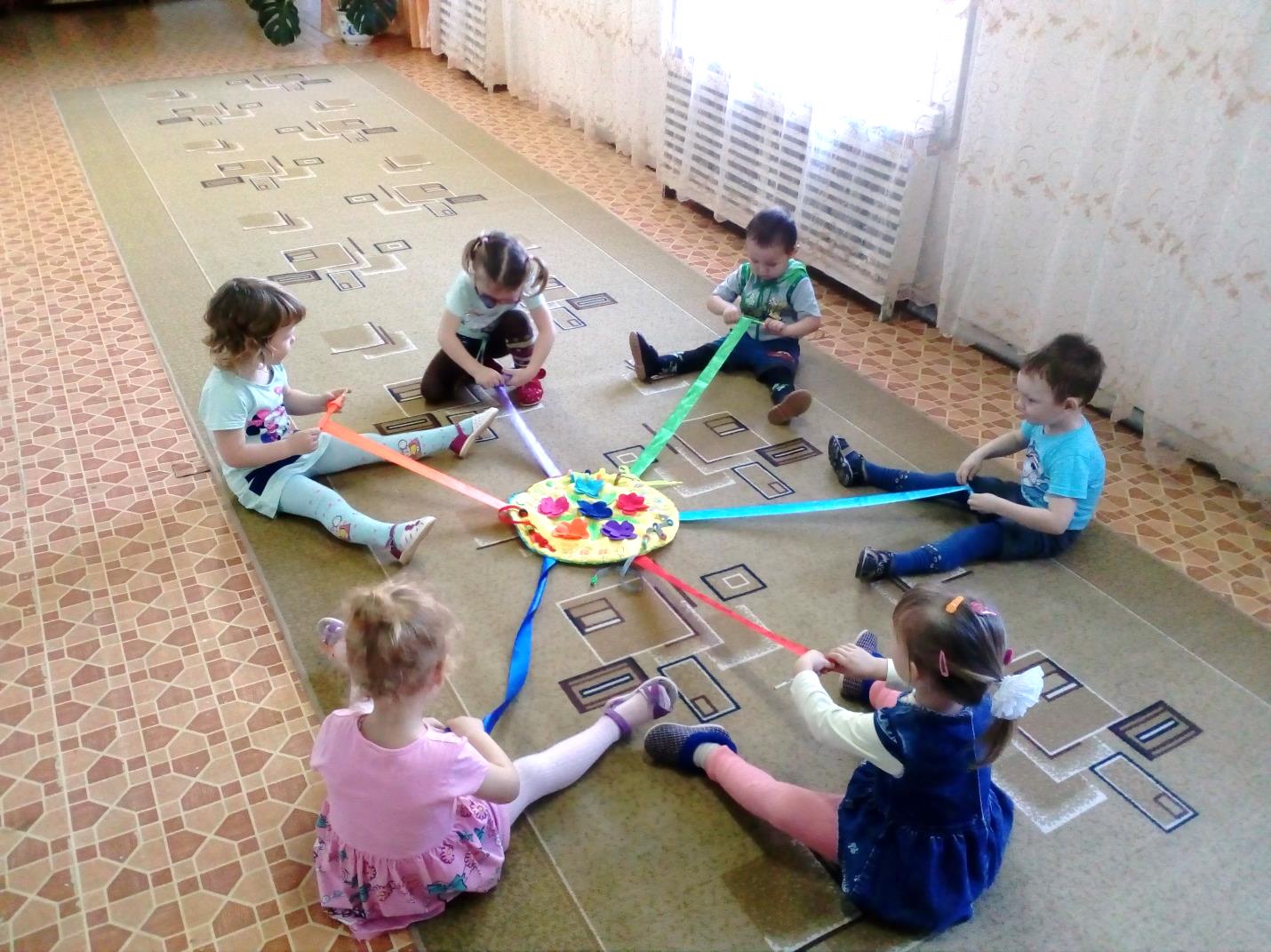 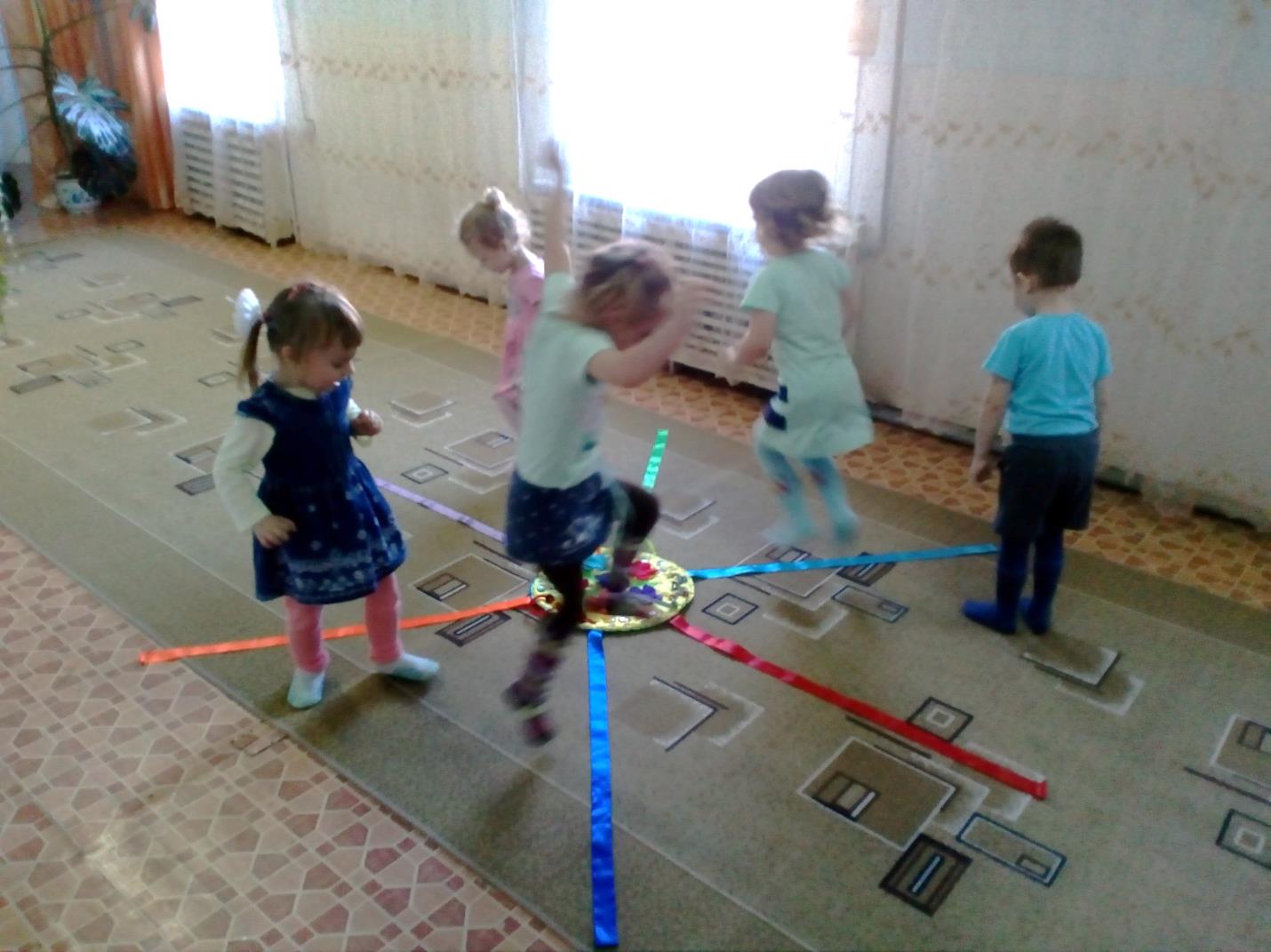 